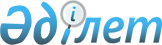 О внесении изменений в решение маслихата от 27 декабря 2013 года № 146 "О бюджете города Аркалыка на 2014-2016 годы"Решение маслихата города Аркалыка Костанайской области от 25 апреля 2014 года № 175. Зарегистрировано Департаментом юстиции Костанайской области 6 мая 2014 года № 4673

      В соответствии со статьей 109 Бюджетного кодекса Республики Казахстан от 4 декабря 2008 года Аркалыкский городской маслихат РЕШИЛ:



      1. Внести в решение маслихата от 27 декабря 2013 года № 146 "О бюджете города Аркалыка на 2014-2016 годы" (зарегистрировано в Реестре государственной регистрации нормативных правовых актов за № 4377, опубликовано 10 января 2014 года в газете "Торгай") следующие изменения:



      пункты 1, 2, 3, 4 указанного решения изложить в новой редакции:

      " 1. Утвердить бюджет города Аркалыка на 2014-2016 годы согласно приложениям 1, 2 и 3 соответственно, в том числе на 2014 год в следующих объемах:

      1) доходы – 4128106,8 тысяч тенге, в том числе по:

      налоговым поступлениям – 1162000,0 тысяч тенге;

      неналоговым поступлениям – 110068,0 тысяч тенге;

      поступлениям от продажи основного капитала – 34978,0 тысяч тенге;

      поступлениям трансфертов – 2821060,8 тысяч тенге, из них объем субвенций – 1720482,0 тысячи тенге;

      2) затраты – 3906809,5 тысяч тенге;

      3) чистое бюджетное кредитование – 40123,1 тысячи тенге;

      4) сальдо по операциям с финансовыми активами – 310435,0 тысяч тенге;

      5) дефицит (профицит) бюджета – -129260,8 тысяч тенге;

      6) финансирование дефицита (использование профицита) бюджета – 129260,8 тысяч тенге.

      2. В бюджете города на 2014 год предусмотрен объем целевых текущих трансфертов из республиканского бюджета в сумме 229574,0 тысяч тенге, в том числе:

      на реализацию государственного образовательного заказа в дошкольных организациях образования в сумме 64969,0 тысяч тенге;

      на реализацию Государственной программы развития образования Республики Казахстан на 2011-2020 годы в сумме 12291,0 тысяча тенге;

      на оказание социальной защиты и помощи населению в сумме 14371,0 тысяча тенге;

      на повышение оплаты труда учителям, прошедшим повышение квалификации по трехуровневой системе в сумме 12700,0 тысяч тенге;

      на установку дорожных знаков и указателей в местах расположения организаций, ориентированных на обслуживание инвалидов в сумме 825,0 тысяч тенге;

      на выплату ежемесячной надбавки за особые условия труда к должностным окладам работников государственных учреждений, не являющихся государственными служащими, а также работников государственных предприятий, финансируемых из местных бюджетов в сумме 96206,0 тысяч тенге;

      на выплату государственных пособий на детей до 18 лет в сумме 17283,0 тысячи тенге;

      на выплату государственной адресной социальной помощи в сумме 10929,0 тысяч тенге.

      3. В бюджете города на 2014 год предусмотрен объем целевых текущих трансфертов из областного бюджета в сумме 12176,8 тысяч тенге, в том числе:

      на укрепление материально-технической базы объектов коммунальной собственности на 2013-2015 годы в сумме 11556,0 тысяч тенге;

      на установку дорожных знаков и указателей в местах расположения организаций, ориентированных на обслуживание инвалидов в сумме 206,0 тысяч тенге;

      на увеличение размера социальной помощи на бытовые нужды участникам и инвалидам Великой Отечественной Войны с 1 мая 2014 года с 6 до 10 месячных расчетных показателей в сумме 414,8 тысяч тенге.

      4. В бюджете города на 2014 год предусмотрены целевые трансферты на развитие из республиканского бюджета в сумме 817198,0 тысячи тенге, в том числе:

      на реконструкцию водопроводных сетей поселка Нефтебаза города Аркалыка в сумме 53753,0 тысячи тенге;

      на строительство двух резервных линий электропередач по 35 киловольт с понижающей подстанцией 35/10 киловольт, строительство канализационного коллектора в селе Айдар города Аркалыка в сумме 174926,0 тысяч тенге;

      на реконструкцию водопроводных сетей поселка Новый города Аркалыка в сумме 115303,0 тысячи тенге;

      на реконструкцию улицы Ауельбекова от улицы Каирбекова до проспекта Абая, города Аркалыка в сумме 162781,0 тысяча тенге;

      на увеличение уставных капиталов специализированных уполномоченных организаций в сумме 310435,0 тысяч тенге.";



      приложения 1, 4 к указанному решению изложить в новой редакции, согласно приложениям 1, 2 к настоящему решению.



      2. Настоящее решение вводится в действие с 1 января 2014 года.      Председатель очередной

      сессии Аркалыкского

      городского маслихата                       Р. Шалабаев      Секретарь Аркалыкского

      городского маслихата                       Н. Шалдыбаев      СОГЛАСОВАНО:      Руководитель государственного

      учреждения "Отдел финансов

      акимата города Аркалыка"

      _________________ А. Мухамбетжанова      Руководитель государственного

      учреждения "Отдел экономики

      и бюджетного планирования

      акимата города Аркалыка"

      _________________ Н. Гайдаренко

Приложение 1          

к решению маслихата      

от 25 апреля 2014 года № 175  Приложение 1           

к решению маслихата       

от 27 декабря 2013 года № 146   Бюджет города Аркалыка на 2014 год

Приложение 2          

к решению маслихата      

от 25 апреля 2014 года № 175  Приложение 4           

к решению маслихата       

от 27 декабря 2013 года № 146   Перечень бюджетных программ развития бюджета города Аркалыка на 2014 год с разделением на бюджетные программы, направленные на реализацию бюджетных инвестиционных проектов (программ) и на формирование или увеличение уставного капитала юридических лиц
					© 2012. РГП на ПХВ «Институт законодательства и правовой информации Республики Казахстан» Министерства юстиции Республики Казахстан
				КатегорияКатегорияКатегорияКатегорияСумма,

тысяч тенгеКлассКлассКлассСумма,

тысяч тенгеПодклассПодклассСумма,

тысяч тенгеНаименованиеСумма,

тысяч тенгеI. Доходы4128106,81Налоговые поступления1162000,001Подоходный налог532128,02Индивидуальный подоходный налог532128,003Социальный налог420800,01Социальный налог420800,004Hалоги на собственность162794,01Hалоги на имущество95179,03Земельный налог16957,04Hалог на транспортные средства46105,05Единый земельный налог4553,005Внутренние налоги на товары, работы и услуги40622,02Акцизы4084,03Поступления за использование природных и других ресурсов23063,04Сборы за ведение предпринимательской и профессиональной деятельности9443,05Налог на игорный бизнес4032,008Обязательные платежи, взимаемые за совершение юридически значимых действий и (или) выдачу документов уполномоченными на то государственными органами или должностными лицами5656,01Государственная пошлина5656,02Неналоговые поступления110068,001Доходы от государственной собственности10065,95Доходы от аренды имущества, находящегося в государственной собственности10064,67Вознаграждения по кредитам, выданным из государственного бюджета1,302Поступления от реализации товаров (работ, услуг) государственными учреждениями, финансируемыми из государственного бюджета2,01Поступления от реализации товаров (работ, услуг) государственными учреждениями, финансируемыми из государственного бюджета2,004Штрафы, пени, санкции, взыскания, налагаемые государственными учреждениями, финансируемыми из государственного бюджета, а также содержащимися и финансируемыми из бюджета (сметы расходов) Национального Банка Республики Казахстан0,11Штрафы, пени, санкции, взыскания, налагаемые государственными учреждениями, финансируемыми из государственного бюджета, а также содержащимися и финансируемыми из бюджета (сметы расходов) Национального Банка Республики Казахстан, за исключением поступлений от организаций нефтяного сектора0,106Прочие неналоговые поступления100000,01Прочие неналоговые поступления100000,03Поступления от продажи основного капитала34978,001Продажа государственного имущества, закрепленного за государственными учреждениями17000,01Продажа государственного имущества, закрепленного за государственными учреждениями17000,003Продажа земли и нематериальных активов17978,01Продажа земли17978,04Поступления трансфертов2821060,802Трансферты из вышестоящих органов государственного управления2821060,82Трансферты из областного бюджета2821060,8Функциональная группаФункциональная группаФункциональная группаФункциональная группаФункциональная группаСумма,

тысяч тенгеФункциональная подгруппаФункциональная подгруппаФункциональная подгруппаФункциональная подгруппаСумма,

тысяч тенгеАдминистратор бюджетных программАдминистратор бюджетных программАдминистратор бюджетных программСумма,

тысяч тенгеПрограммаПрограммаСумма,

тысяч тенгеНаименованиеСумма,

тысяч тенгеII. Затраты3906809,501Государственные услуги общего характера259029,01Представительные, исполнительные и другие органы, выполняющие общие функции государственного управления221018,0112Аппарат маслихата района (города областного значения)14958,0001Услуги по обеспечению деятельности маслихата района (города областного значения)14958,0122Аппарат акима района (города областного значения)88091,0001Услуги по обеспечению деятельности акима района (города областного значения)75705,0003Капитальные расходы государственного органа12386,0123Аппарат акима района в городе, города районного значения, поселка, села, сельского округа117969,0001Услуги по обеспечению деятельности акима района в городе, города районного значения, поселка, села, сельского округа117849,0022Капитальные расходы государственного органа120,02Финансовая деятельность23303,0452Отдел финансов района (города областного значения)23303,0001Услуги по реализации государственной политики в области исполнения бюджета района (города областного значения) и управления коммунальной собственностью района (города областного значения)18495,0003Проведение оценки имущества в целях налогообложения490,0010Приватизация, управление коммунальным имуществом, постприватизационная деятельность и регулирование споров, связанных с этим684,0011Учет, хранение, оценка и реализация имущества, поступившего в коммунальную собственность3634,05Планирование и статистическая деятельность14708,0453Отдел экономики и бюджетного планирования района (города областного значения)14708,0001Услуги по реализации государственной политики в области формирования и развития экономической политики, системы государственного планирования и управления района (города областного значения)14708,002Оборона22566,01Военные нужды7171,0122Аппарат акима района (города областного значения)7171,0005Мероприятия в рамках исполнения всеобщей воинской обязанности7171,02Организация работы по чрезвычайным ситуациям15395,0122Аппарат акима района (города областного значения)15395,0006Предупреждение и ликвидация чрезвычайных ситуаций масштаба района (города областного значения)15197,0007Мероприятия по профилактике и тушению степных пожаров районного (городского) масштаба, а также пожаров в населенных пунктах, в которых не созданы органы государственной противопожарной службы198,003Общественный порядок, безопасность, правовая, судебная, уголовно-исполнительная деятельность21489,09Прочие услуги в области общественного порядка и безопасности21489,0458Отдел жилищно-коммунального хозяйства, пассажирского транспорта и автомобильных дорог района (города областного значения)21489,0021Обеспечение безопасности дорожного движения в населенных пунктах21489,004Образование2145407,01Дошкольное воспитание и обучение232240,0464Отдел образования района (города областного значения)232240,0009Обеспечение деятельности организаций дошкольного воспитания и обучения167271,0040Реализация государственного образовательного заказа в дошкольных организациях образования64969,02Начальное, основное среднее и общее среднее образование1705432,0464Отдел образования района (города областного значения)1705432,0003Общеобразовательное обучение1573597,0006Дополнительное образование для детей131835,09Прочие услуги в области образования207735,0464Отдел образования района (города областного значения)183602,0001Услуги по реализации государственной политики на местном уровне в области образования7046,0005Приобретение и доставка учебников, учебно-методических комплексов для государственных учреждений образования района (города областного значения)53118,0007Проведение школьных олимпиад, внешкольных мероприятий и конкурсов районного (городского) масштаба3310,0015Ежемесячная выплата денежных средств опекунам (попечителям) на содержание ребенка-сироты (детей-сирот), и ребенка (детей), оставшегося без попечения родителей17792,0067Капитальные расходы подведомственных государственных учреждений и организаций102336,0472Отдел строительства, архитектуры и градостроительства района (города областного значения)24133,0037Строительство и реконструкция объектов образования24133,006Социальная помощь и социальное обеспечение322543,02Социальная помощь287791,0451Отдел занятости и социальных программ района (города областного значения)287791,0002Программа занятости72682,0005Государственная адресная социальная помощь19455,0006Оказание жилищной помощи41774,0007Социальная помощь отдельным категориям нуждающихся граждан по решениям местных представительных органов19012,8010Материальное обеспечение детей-инвалидов, воспитывающихся и обучающихся на дому1600,0013Социальная адаптация лиц, не имеющих определенного местожительства29820,0014Оказание социальной помощи нуждающимся гражданам на дому25611,0015Территориальные центры социального обслуживания пенсионеров и инвалидов18018,0016Государственные пособия на детей до 18 лет56188,2017Обеспечение нуждающихся инвалидов обязательными гигиеническими средствами и предоставление услуг специалистами жестового языка, индивидуальными помощниками в соответствии с индивидуальной программой реабилитации инвалида3630,09Прочие услуги в области социальной помощи и социального обеспечения34752,0451Отдел занятости и социальных программ района (города областного значения)33721,0001Услуги по реализации государственной политики на местном уровне в области обеспечения занятости и реализации социальных программ для населения32832,0011Оплата услуг по зачислению, выплате и доставке пособий и других социальных выплат889,0458Отдел жилищно-коммунального хозяйства, пассажирского транспорта и автомобильных дорог района (города областного значения)1031,0050Реализация Плана мероприятий по обеспечению прав и улучшению качества жизни инвалидов1031,007Жилищно-коммунальное хозяйство134034,01Жилищное хозяйство21541,0458Отдел жилищно-коммунального хозяйства, пассажирского транспорта и автомобильных дорог района (города областного значения)15818,0003Организация сохранения государственного жилищного фонда3371,0004Обеспечение жильем отдельных категорий граждан7692,0031Изготовление технических паспортов на объекты кондоминиумов3157,0049Проведение энергетического аудита многоквартирных жилых домов1598,0479Отдел жилищной инспекции района (города областного значения)5723,0001Услуги по реализации государственной политики на местном уровне в области жилищного фонда5723,02Коммунальное хозяйство59726,0472Отдел строительства, архитектуры и градостроительства района (города областного значения)59726,0006Развитие системы водоснабжения и водоотведения59726,03Благоустройство населенных пунктов52767,0123Аппарат акима района в городе, города районного значения, поселка, села, сельского округа4511,0008Освещение улиц населенных пунктов4511,0458Отдел жилищно-коммунального хозяйства, пассажирского транспорта и автомобильных дорог района (города областного значения)48256,0015Освещение улиц в населенных пунктах18726,0016Обеспечение санитарии населенных пунктов10502,0017Содержание мест захоронений и захоронение безродных2148,0018Благоустройство и озеленение населенных пунктов16880,008Культура, спорт, туризм и информационное пространство167475,01Деятельность в области культуры83548,0455Отдел культуры и развития языков района (города областного значения)83548,0003Поддержка культурно-досуговой работы83548,02Спорт27527,0465Отдел физической культуры и спорта района (города областного значения)27527,0001Услуги по реализации государственной политики на местном уровне в сфере физической культуры и спорта4255,0005Развитие массового спорта и национальных видов спорта14987,0006Проведение спортивных соревнований на районном (города областного значения) уровне1717,0007Подготовка и участие членов сборных команд района (города областного значения) по различным видам спорта на областных спортивных соревнованиях6568,03Информационное пространство36606,0455Отдел культуры и развития языков района (города областного значения)31465,0006Функционирование районных (городских) библиотек24338,0007Развитие государственного языка и других языков народа Казахстана7127,0456Отдел внутренней политики района (города областного значения)5141,0002Услуги по проведению государственной информационной политики через газеты и журналы307,0005Услуги по проведению государственной информационной политики через телерадиовещание4834,09Прочие услуги по организации культуры, спорта, туризма и информационного пространства19794,0455Отдел культуры и развития языков района (города областного значения)8460,0001Услуги по реализации государственной политики на местном уровне в области развития языков и культуры7360,0032Капитальные расходы подведомственных государственных учреждений и организаций1100,0456Отдел внутренней политики района (города областного значения)11334,0001Услуги по реализации государственной политики на местном уровне в области информации, укрепления государственности и формирования социального оптимизма граждан9083,0003Реализация мероприятий в сфере молодежной политики2251,009Топливно-энергетический комплекс и недропользование6382,09Прочие услуги в области топливно-энергетического комплекса и недропользования6382,0472Отдел строительства, архитектуры и градостроительства района (города областного значения)6382,0009Развитие теплоэнергетической системы6382,010Сельское, водное, лесное, рыбное хозяйство, особо охраняемые природные территории, охрана окружающей среды и животного мира, земельные отношения87421,01Сельское хозяйство42981,0453Отдел экономики и бюджетного планирования района (города областного значения)4945,0099Реализация мер по оказанию социальной поддержки специалистов4945,0462Отдел сельского хозяйства района (города областного значения)15067,0001Услуги по реализации государственной политики на местном уровне в сфере сельского хозяйства14947,0006Капитальные расходы государственного органа120,0473Отдел ветеринарии района (города областного значения)22969,0001Услуги по реализации государственной политики на местном уровне в сфере ветеринарии8612,0005Обеспечение функционирования скотомогильников (биотермических ям)1720,0006Организация санитарного убоя больных животных970,0007Организация отлова и уничтожения бродячих собак и кошек1810,0008Возмещение владельцам стоимости изымаемых и уничтожаемых больных животных, продуктов и сырья животного происхождения9040,0010Проведение мероприятий по идентификации сельскохозяйственных животных817,06Земельные отношения11064,0463Отдел земельных отношений района (города областного значения)11064,0001Услуги по реализации государственной политики в области регулирования земельных отношений на территории района (города областного значения)9188,0006Землеустройство, проводимое при установлении границ районов, городов областного значения, районного значения, сельских округов, поселков, сел1876,09Прочие услуги в области сельского, водного, лесного, рыбного хозяйства, охраны окружающей среды и земельных отношений33376,0473Отдел ветеринарии района (города областного значения)33376,0011Проведение противоэпизоотических мероприятий33376,011Промышленность, архитектурная, градостроительная и строительная деятельность29976,02Архитектурная, градостроительная и строительная деятельность29976,0472Отдел строительства, архитектуры и градостроительства района (города областного значения)29976,0001Услуги по реализации государственной политики в области строительства, архитектуры и градостроительства на местном уровне14376,0013Разработка схем градостроительного развития территории района, генеральных планов городов районного (областного) значения, поселков и иных сельских населенных пунктов15600,012Транспорт и коммуникации55036,01Автомобильный транспорт55036,0123Аппарат акима района в городе, города районного значения, поселка, села, сельского округа1136,0013Обеспечение функционирования автомобильных дорог в городах районного значения, поселках,селах, сельских округах1136,0458Отдел жилищно-коммунального хозяйства, пассажирского транспорта и автомобильных дорог района (города областного значения)53900,0022Развитие транспортной инфраструктуры3000,0023Обеспечение функционирования автомобильных дорог50900,013Прочие651370,03Поддержка предпринимательской деятельности и защита конкуренции9480,0469Отдел предпринимательства района (города областного значения)9480,0001Услуги по реализации государственной политики на местном уровне в области развития предпринимательства и промышленности9036,0003Поддержка предпринимательской деятельности319,0004Капитальные расходы государственного органа125,09Прочие641890,0123Аппарат акима района в городе, города районного значения, поселка, села, сельского округа11730,0040Реализация мер по содействию экономическому развитию регионов в рамках Программы "Развитие регионов"11730,0452Отдел финансов района (города областного значения)2000,0012Резерв местного исполнительного органа района (города областного значения)2000,0458Отдел жилищно-коммунального хозяйства, пассажирского транспорта и автомобильных дорог района (города областного значения)310474,0001Услуги по реализации государственной политики на местном уровне в области жилищно-коммунального хозяйства, пассажирского транспорта и автомобильных дорог15920,0044Текущее обустройство моногородов в рамках Программы развития моногородов на 2012-2020 годы100000,0067Капитальные расходы подведомственных государственных учреждений и организаций23573,0085Реализация бюджетных инвестиционных проектов в рамках Программы развития моногородов на 2012-2020 годы170981,0472Отдел строительства, архитектуры и градостроительства района (города областного значения)317686,0085Реализация бюджетных инвестиционных проектов в рамках Программы развития моногородов на 2012-2020 годы317686,014Обслуживание долга1,41Обслуживание долга1,4452Отдел финансов района (города областного значения)1,4013Обслуживание долга местных исполнительных органов по выплате вознаграждений и иных платежей по займам из областного бюджета1,415Трансферты4080,11Трансферты4080,1452Отдел финансов района (города областного значения)4080,1006Возврат неиспользованных (недоиспользованных) целевых трансфертов4080,1IІІ. Чистое бюджетное кредитование40123,110Сельское, водное, лесное, рыбное хозяйство, особо охраняемые природные территории, охрана окружающей среды и животного мира, земельные отношения12983,11Сельское хозяйство12983,1453Отдел экономики и бюджетного планирования района (города областного значения)12983,1006Бюджетные кредиты для реализации мер социальной поддержки специалистов12983,113Прочие30000,09Прочие30000,0469Отдел предпринимательства района (города областного значения)30000,0008Кредитование на содействие развитию предпринимательства в моногородах30000,05Погашение бюджетных кредитов2860,001Погашение бюджетных кредитов2860,01Погашение бюджетных кредитов, выданных из государственного бюджета2860,013Погашение бюджетных кредитов, выданных из местного бюджета физическим лицам2860,0IV. Сальдо по операциям с финансовыми активами310435,013Прочие310435,09Прочие310435,0458Отдел жилищно-коммунального хозяйства, пассажирского транспорта и автомобильных дорог района (города областного значения)310435,0060Увеличение уставных капиталов специализированных уполномоченных организаций310435,0V. Дефицит (профицит) бюджета-129260,8VI. Финансирование дефицита (использование профицита) бюджета129260,87Поступления займов42983,001Внутренние государственные займы42983,02Договоры займа42983,003Займы, получаемые местным исполнительным органом района (города областного значения)42983,016Погашение займов2860,01Погашение займов2860,0452Отдел финансов района (города областного значения)2860,0008Погашение долга местного исполнительного органа перед вышестоящим бюджетом2860,08Используемые остатки бюджетных средств89137,801Остатки бюджетных средств89137,81Свободные остатки бюджетных средств89137,801Свободные остатки бюджетных средств89137,8Функциональная группаФункциональная группаФункциональная группаФункциональная группаФункциональная группаСумма,

тысяч тенгеФункциональная подгруппаФункциональная подгруппаФункциональная подгруппаФункциональная подгруппаСумма,

тысяч тенгеАдминистратор бюджетных программАдминистратор бюджетных программАдминистратор бюджетных программСумма,

тысяч тенгеПрограммаПрограммаСумма,

тысяч тенгеНаименованиеСумма,

тысяч тенгеII. Затраты892343,004Образование24133,09Прочие услуги в области образования24133,0472Отдел строительства, архитектуры и градостроительства района (города областного значения)24133,0037Строительство и реконструкция объектов образования24133,007Жилищно-коммунальное хозяйство59726,02Коммунальное хозяйство59726,0472Отдел строительства, архитектуры и градостроительства района (города областного значения)59726,0006Развитие системы водоснабжения и водоотведения59726,009Топливно-энергетический комплекс и недропользование6382,09Прочие услуги в области топливно-энергетического комплекса и недропользования6382,0472Отдел строительства, архитектуры и градостроительства района (города областного значения)6382,0009Развитие теплоэнергетической системы6382,012Транспорт и коммуникации3000,01Автомобильный транспорт3000,0458Отдел жилищно-коммунального хозяйства, пассажирского транспорта и автомобильных дорог района (города областного значения)3000,0022Развитие транспортной инфраструктуры3000,013Прочие799102,09Прочие799102,0458Отдел жилищно-коммунального хозяйства, пассажирского транспорта и автомобильных дорог района (города областного значения)481416,0060Увеличение уставных капиталов специализированных уполномоченных организаций310435,0085Реализация бюджетных инвестиционных проектов в рамках Программы развития моногородов на 2012-2020 годы170981,0472Отдел строительства, архитектуры и градостроительства района (города областного значения)317686,0085Реализация бюджетных инвестиционных проектов в рамках Программы развития моногородов на 2012-2020 годы317686,0